- Obrazac  br. 3008 -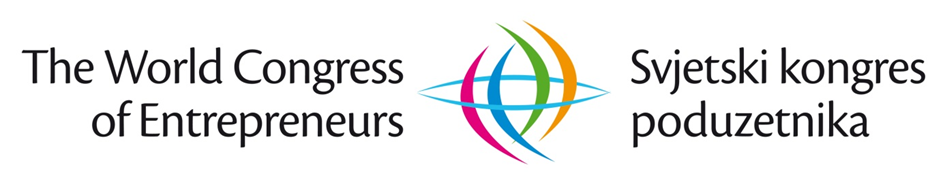 „PODUZETNIŠTVO:  LJUDI. SURADNJA. RAZVOJ. SIGURNOST“HRVATSKA, Dubrovnik, Resort Sun Gardens, 6. – 9. 12. 2023.Molimo popuniti na računalu ili čitko verzalnim slovima. Fotokopirajte 1 primjerak za svoje potrebe.Napomena: Ukoliko se Prijava za sudjelovanje popunjava i dostavlja elektronički, tada je ista važeća bez pečata i potpisa. Kod „Ovlaštena osoba“ potrebno je upisati ime i prezime te osobe.U ____________________, ________ 2022./23. g.                              M.P.                ZA SUDIONIKA SKP 2023.:                                                                                                                                                  ____________________                                                                                                                                                        / Ovlaštena osoba /PRIJAVA ZA SUDJELOVANJE na Svjetskom kongresu poduzetnika 2023 temeljem Poziva za sudjelovanje br. 441.B-SKP/22. od 20.07.2022.  Napomena: Prijavljivanje sudjelovanja do 30.11.2022.g. osigurava značajan popust na cijene kotizacija od 20%       Krajnji rok za prijavljivanje sudjelovanja je: 30.09.2023. g.PRIJAVA ZA SUDJELOVANJE na Svjetskom kongresu poduzetnika 2023 temeljem Poziva za sudjelovanje br. 441.B-SKP/22. od 20.07.2022.  Napomena: Prijavljivanje sudjelovanja do 30.11.2022.g. osigurava značajan popust na cijene kotizacija od 20%       Krajnji rok za prijavljivanje sudjelovanja je: 30.09.2023. g.PRIJAVA ZA SUDJELOVANJE na Svjetskom kongresu poduzetnika 2023 temeljem Poziva za sudjelovanje br. 441.B-SKP/22. od 20.07.2022.  Napomena: Prijavljivanje sudjelovanja do 30.11.2022.g. osigurava značajan popust na cijene kotizacija od 20%       Krajnji rok za prijavljivanje sudjelovanja je: 30.09.2023. g.PRIJAVA ZA SUDJELOVANJE na Svjetskom kongresu poduzetnika 2023 temeljem Poziva za sudjelovanje br. 441.B-SKP/22. od 20.07.2022.  Napomena: Prijavljivanje sudjelovanja do 30.11.2022.g. osigurava značajan popust na cijene kotizacija od 20%       Krajnji rok za prijavljivanje sudjelovanja je: 30.09.2023. g.PRIJAVA ZA SUDJELOVANJE na Svjetskom kongresu poduzetnika 2023 temeljem Poziva za sudjelovanje br. 441.B-SKP/22. od 20.07.2022.  Napomena: Prijavljivanje sudjelovanja do 30.11.2022.g. osigurava značajan popust na cijene kotizacija od 20%       Krajnji rok za prijavljivanje sudjelovanja je: 30.09.2023. g.PRIJAVA ZA SUDJELOVANJE na Svjetskom kongresu poduzetnika 2023 temeljem Poziva za sudjelovanje br. 441.B-SKP/22. od 20.07.2022.  Napomena: Prijavljivanje sudjelovanja do 30.11.2022.g. osigurava značajan popust na cijene kotizacija od 20%       Krajnji rok za prijavljivanje sudjelovanja je: 30.09.2023. g.Popunjava organizator: (1)Popunjava organizator: (2)Popunjava organizator: (2)NAZIV SUDIONIKA (upisati naziv kako želite biti predstavljeni u materijalima SKP: NAZIV SUDIONIKA (upisati naziv kako želite biti predstavljeni u materijalima SKP: NAZIV SUDIONIKA (upisati naziv kako želite biti predstavljeni u materijalima SKP: NAZIV SUDIONIKA (upisati naziv kako želite biti predstavljeni u materijalima SKP: NAZIV SUDIONIKA (upisati naziv kako želite biti predstavljeni u materijalima SKP: NAZIV SUDIONIKA (upisati naziv kako želite biti predstavljeni u materijalima SKP: NAZIV SUDIONIKA (upisati naziv kako želite biti predstavljeni u materijalima SKP: NAZIV SUDIONIKA (upisati naziv kako želite biti predstavljeni u materijalima SKP: NAZIV SUDIONIKA (upisati naziv kako želite biti predstavljeni u materijalima SKP: Sjedište (država i grad):Sjedište (država i grad):Sjedište (država i grad):Sjedište (država i grad):1.2. Adresa:1.2. Adresa:1.2. Adresa:1.2. Adresa:1.2. Adresa:Telefon: ++	Telefon: ++	Telefon: ++	Telefon: ++	1.4. Fax: ++                           1.4. Fax: ++                           1.4. Fax: ++                           1.4. Fax: ++                           1.4. Fax: ++                           1.5. e-mail:1.5. e-mail:1.5. e-mail:1.5. e-mail:1.6. www.1.6. www.1.6. www.1.6. www.1.6. www.1.7. Godina utemeljenja:1.7. Godina utemeljenja:1.7. Godina utemeljenja:1.7. Godina utemeljenja:1.8. Broj zaposlenih:1.8. Broj zaposlenih:1.8. Broj zaposlenih:1.8. Broj zaposlenih:1.8. Broj zaposlenih:1.9. Ime i prezime direktora:1.9. Ime i prezime direktora:1.9. Ime i prezime direktora:1.9. Ime i prezime direktora:1.10. e-mail dir:1.10. e-mail dir:1.10. e-mail dir:1.10. e-mail dir:1.10. e-mail dir:1.11. Osnovna / pretežna djelatnost (do 10 riječi):1.11. Osnovna / pretežna djelatnost (do 10 riječi):1.11. Osnovna / pretežna djelatnost (do 10 riječi):1.11. Osnovna / pretežna djelatnost (do 10 riječi):1.11. Osnovna / pretežna djelatnost (do 10 riječi):1.11. Osnovna / pretežna djelatnost (do 10 riječi):1.11. Osnovna / pretežna djelatnost (do 10 riječi):1.11. Osnovna / pretežna djelatnost (do 10 riječi):1.11. Osnovna / pretežna djelatnost (do 10 riječi):1.12. Geografska tržišta poslovanja (do 10 riječi):1.12. Geografska tržišta poslovanja (do 10 riječi):1.12. Geografska tržišta poslovanja (do 10 riječi):1.12. Geografska tržišta poslovanja (do 10 riječi):1.12. Geografska tržišta poslovanja (do 10 riječi):1.12. Geografska tržišta poslovanja (do 10 riječi):1.12. Geografska tržišta poslovanja (do 10 riječi):1.12. Geografska tržišta poslovanja (do 10 riječi):1.12. Geografska tržišta poslovanja (do 10 riječi):1.13. Konkretni proizvodi / brendovi (navesti do 5 najpoznatijih proizvoda / brendova):1.13. Konkretni proizvodi / brendovi (navesti do 5 najpoznatijih proizvoda / brendova):1.13. Konkretni proizvodi / brendovi (navesti do 5 najpoznatijih proizvoda / brendova):1.13. Konkretni proizvodi / brendovi (navesti do 5 najpoznatijih proizvoda / brendova):1.13. Konkretni proizvodi / brendovi (navesti do 5 najpoznatijih proizvoda / brendova):1.13. Konkretni proizvodi / brendovi (navesti do 5 najpoznatijih proizvoda / brendova):1.13. Konkretni proizvodi / brendovi (navesti do 5 najpoznatijih proizvoda / brendova):1.13. Konkretni proizvodi / brendovi (navesti do 5 najpoznatijih proizvoda / brendova):1.13. Konkretni proizvodi / brendovi (navesti do 5 najpoznatijih proizvoda / brendova):1.14. Kontakt osoba (ime i prezime, e-mail, telefon):1.14. Kontakt osoba (ime i prezime, e-mail, telefon):1.14. Kontakt osoba (ime i prezime, e-mail, telefon):1.14. Kontakt osoba (ime i prezime, e-mail, telefon):1.14. Kontakt osoba (ime i prezime, e-mail, telefon):1.14. Kontakt osoba (ime i prezime, e-mail, telefon):1.14. Kontakt osoba (ime i prezime, e-mail, telefon):1.14. Kontakt osoba (ime i prezime, e-mail, telefon):1.14. Kontakt osoba (ime i prezime, e-mail, telefon):2.  PRIJAVLJUJEMO ZA SUDJELOVANJE SLJEDEĆE SUDIONIKE - PREDSTAVNIKE TVRTKE / ORGANIZACIJE :2.  PRIJAVLJUJEMO ZA SUDJELOVANJE SLJEDEĆE SUDIONIKE - PREDSTAVNIKE TVRTKE / ORGANIZACIJE :2.  PRIJAVLJUJEMO ZA SUDJELOVANJE SLJEDEĆE SUDIONIKE - PREDSTAVNIKE TVRTKE / ORGANIZACIJE :2.  PRIJAVLJUJEMO ZA SUDJELOVANJE SLJEDEĆE SUDIONIKE - PREDSTAVNIKE TVRTKE / ORGANIZACIJE :2.  PRIJAVLJUJEMO ZA SUDJELOVANJE SLJEDEĆE SUDIONIKE - PREDSTAVNIKE TVRTKE / ORGANIZACIJE :2.  PRIJAVLJUJEMO ZA SUDJELOVANJE SLJEDEĆE SUDIONIKE - PREDSTAVNIKE TVRTKE / ORGANIZACIJE :2.  PRIJAVLJUJEMO ZA SUDJELOVANJE SLJEDEĆE SUDIONIKE - PREDSTAVNIKE TVRTKE / ORGANIZACIJE :2.  PRIJAVLJUJEMO ZA SUDJELOVANJE SLJEDEĆE SUDIONIKE - PREDSTAVNIKE TVRTKE / ORGANIZACIJE :2.  PRIJAVLJUJEMO ZA SUDJELOVANJE SLJEDEĆE SUDIONIKE - PREDSTAVNIKE TVRTKE / ORGANIZACIJE :R.B.TITULA, IME I PREZIMEPOZICIJA U ORGANIZACIJIDATUM ROĐENJADATUM ROĐENJAE-MAIL SUDIONIKAE-MAIL SUDIONIKAE-MAIL SUDIONIKASTATUS/KOTIZACIJA 2.1.2.2.2.3.2.4.2.5.2.6.2.7.2.8.8. sudionik GOLD/gratisUkupna vrijednost naručenih kotizacija (2.1. + 2.2. + 2.3. + 2.4. + 2.5. + 2.6. + 2.7. + 2.8. + ...) =                                        EURUkupna vrijednost naručenih kotizacija (2.1. + 2.2. + 2.3. + 2.4. + 2.5. + 2.6. + 2.7. + 2.8. + ...) =                                        EURUkupna vrijednost naručenih kotizacija (2.1. + 2.2. + 2.3. + 2.4. + 2.5. + 2.6. + 2.7. + 2.8. + ...) =                                        EURUkupna vrijednost naručenih kotizacija (2.1. + 2.2. + 2.3. + 2.4. + 2.5. + 2.6. + 2.7. + 2.8. + ...) =                                        EURUkupna vrijednost naručenih kotizacija (2.1. + 2.2. + 2.3. + 2.4. + 2.5. + 2.6. + 2.7. + 2.8. + ...) =                                        EURUkupna vrijednost naručenih kotizacija (2.1. + 2.2. + 2.3. + 2.4. + 2.5. + 2.6. + 2.7. + 2.8. + ...) =                                        EURUkupna vrijednost naručenih kotizacija (2.1. + 2.2. + 2.3. + 2.4. + 2.5. + 2.6. + 2.7. + 2.8. + ...) =                                        EURUkupna vrijednost naručenih kotizacija (2.1. + 2.2. + 2.3. + 2.4. + 2.5. + 2.6. + 2.7. + 2.8. + ...) =                                        EURUkupna vrijednost naručenih kotizacija (2.1. + 2.2. + 2.3. + 2.4. + 2.5. + 2.6. + 2.7. + 2.8. + ...) =                                        EURNapomena/podsjetnik: Obratite pažnju na popuste i bonifikacije u Pozivu za sudjelovanje – str. 5, tablica 2. Svi pripadajući popusti/bonifikacije bit će obračunati na pred/računu. Uz prethodno navedeno, peti sudionik plaća samo 40%; šesti sudionik plaća 35%; sedmi sudionik plaća 25% od vrijednosti odabrane kotizacije a osmi sudionik sudjeluje besplatno u statusu (kotizacija) „GOLD“. Napomena/podsjetnik: Obratite pažnju na popuste i bonifikacije u Pozivu za sudjelovanje – str. 5, tablica 2. Svi pripadajući popusti/bonifikacije bit će obračunati na pred/računu. Uz prethodno navedeno, peti sudionik plaća samo 40%; šesti sudionik plaća 35%; sedmi sudionik plaća 25% od vrijednosti odabrane kotizacije a osmi sudionik sudjeluje besplatno u statusu (kotizacija) „GOLD“. Napomena/podsjetnik: Obratite pažnju na popuste i bonifikacije u Pozivu za sudjelovanje – str. 5, tablica 2. Svi pripadajući popusti/bonifikacije bit će obračunati na pred/računu. Uz prethodno navedeno, peti sudionik plaća samo 40%; šesti sudionik plaća 35%; sedmi sudionik plaća 25% od vrijednosti odabrane kotizacije a osmi sudionik sudjeluje besplatno u statusu (kotizacija) „GOLD“. Napomena/podsjetnik: Obratite pažnju na popuste i bonifikacije u Pozivu za sudjelovanje – str. 5, tablica 2. Svi pripadajući popusti/bonifikacije bit će obračunati na pred/računu. Uz prethodno navedeno, peti sudionik plaća samo 40%; šesti sudionik plaća 35%; sedmi sudionik plaća 25% od vrijednosti odabrane kotizacije a osmi sudionik sudjeluje besplatno u statusu (kotizacija) „GOLD“. Napomena/podsjetnik: Obratite pažnju na popuste i bonifikacije u Pozivu za sudjelovanje – str. 5, tablica 2. Svi pripadajući popusti/bonifikacije bit će obračunati na pred/računu. Uz prethodno navedeno, peti sudionik plaća samo 40%; šesti sudionik plaća 35%; sedmi sudionik plaća 25% od vrijednosti odabrane kotizacije a osmi sudionik sudjeluje besplatno u statusu (kotizacija) „GOLD“. Napomena/podsjetnik: Obratite pažnju na popuste i bonifikacije u Pozivu za sudjelovanje – str. 5, tablica 2. Svi pripadajući popusti/bonifikacije bit će obračunati na pred/računu. Uz prethodno navedeno, peti sudionik plaća samo 40%; šesti sudionik plaća 35%; sedmi sudionik plaća 25% od vrijednosti odabrane kotizacije a osmi sudionik sudjeluje besplatno u statusu (kotizacija) „GOLD“. Napomena/podsjetnik: Obratite pažnju na popuste i bonifikacije u Pozivu za sudjelovanje – str. 5, tablica 2. Svi pripadajući popusti/bonifikacije bit će obračunati na pred/računu. Uz prethodno navedeno, peti sudionik plaća samo 40%; šesti sudionik plaća 35%; sedmi sudionik plaća 25% od vrijednosti odabrane kotizacije a osmi sudionik sudjeluje besplatno u statusu (kotizacija) „GOLD“. Napomena/podsjetnik: Obratite pažnju na popuste i bonifikacije u Pozivu za sudjelovanje – str. 5, tablica 2. Svi pripadajući popusti/bonifikacije bit će obračunati na pred/računu. Uz prethodno navedeno, peti sudionik plaća samo 40%; šesti sudionik plaća 35%; sedmi sudionik plaća 25% od vrijednosti odabrane kotizacije a osmi sudionik sudjeluje besplatno u statusu (kotizacija) „GOLD“. Napomena/podsjetnik: Obratite pažnju na popuste i bonifikacije u Pozivu za sudjelovanje – str. 5, tablica 2. Svi pripadajući popusti/bonifikacije bit će obračunati na pred/računu. Uz prethodno navedeno, peti sudionik plaća samo 40%; šesti sudionik plaća 35%; sedmi sudionik plaća 25% od vrijednosti odabrane kotizacije a osmi sudionik sudjeluje besplatno u statusu (kotizacija) „GOLD“. 3.  POSEBNE  NAPOMENE :3.  POSEBNE  NAPOMENE :3.  POSEBNE  NAPOMENE :3.  POSEBNE  NAPOMENE :3.  POSEBNE  NAPOMENE :3.  POSEBNE  NAPOMENE :3.  POSEBNE  NAPOMENE :3.  POSEBNE  NAPOMENE :3.  POSEBNE  NAPOMENE :3.1. PLAĆANJE: Ovu Prijavu podnosimo na osnovu Poziva za sudjelovanje na Svjetskom kongresu poduzetnika br. 441.B-SKP/22. od 20.07.2022.g., te se obvezujemo da ćemo financijske obveze proistekle iz ove Prijave doznačiti u roku od 8 (osam) dana od dana podnošenja Prijave za sudjelovanje. 3.2. OTKAZNI ROKOVI: U slučaju otkazivanja Prijave za sudjelovanje u periodima: 121 dan i više do početka SKP – organizator vraća sudioniku 95% uplaćenih sredstava (5% zadržava se temeljem manipulativnih troškova); 120 dana do početka SKP - organizator zadržava pravo na naplatu 30% obračunatih sredstava; 90 dana do početka SKP - organizator zadržava pravo na naplatu 50% obračunatih sredstava; 60 dana do početka SKP – organizator zadržava pravo na naplatu 75% obračunatih sredstava, a u periodu kraćem od 15 dana do početka SKP – organizator zadržava pravo na naplatu 100% obračunatih sredstava.3.1. PLAĆANJE: Ovu Prijavu podnosimo na osnovu Poziva za sudjelovanje na Svjetskom kongresu poduzetnika br. 441.B-SKP/22. od 20.07.2022.g., te se obvezujemo da ćemo financijske obveze proistekle iz ove Prijave doznačiti u roku od 8 (osam) dana od dana podnošenja Prijave za sudjelovanje. 3.2. OTKAZNI ROKOVI: U slučaju otkazivanja Prijave za sudjelovanje u periodima: 121 dan i više do početka SKP – organizator vraća sudioniku 95% uplaćenih sredstava (5% zadržava se temeljem manipulativnih troškova); 120 dana do početka SKP - organizator zadržava pravo na naplatu 30% obračunatih sredstava; 90 dana do početka SKP - organizator zadržava pravo na naplatu 50% obračunatih sredstava; 60 dana do početka SKP – organizator zadržava pravo na naplatu 75% obračunatih sredstava, a u periodu kraćem od 15 dana do početka SKP – organizator zadržava pravo na naplatu 100% obračunatih sredstava.3.1. PLAĆANJE: Ovu Prijavu podnosimo na osnovu Poziva za sudjelovanje na Svjetskom kongresu poduzetnika br. 441.B-SKP/22. od 20.07.2022.g., te se obvezujemo da ćemo financijske obveze proistekle iz ove Prijave doznačiti u roku od 8 (osam) dana od dana podnošenja Prijave za sudjelovanje. 3.2. OTKAZNI ROKOVI: U slučaju otkazivanja Prijave za sudjelovanje u periodima: 121 dan i više do početka SKP – organizator vraća sudioniku 95% uplaćenih sredstava (5% zadržava se temeljem manipulativnih troškova); 120 dana do početka SKP - organizator zadržava pravo na naplatu 30% obračunatih sredstava; 90 dana do početka SKP - organizator zadržava pravo na naplatu 50% obračunatih sredstava; 60 dana do početka SKP – organizator zadržava pravo na naplatu 75% obračunatih sredstava, a u periodu kraćem od 15 dana do početka SKP – organizator zadržava pravo na naplatu 100% obračunatih sredstava.3.1. PLAĆANJE: Ovu Prijavu podnosimo na osnovu Poziva za sudjelovanje na Svjetskom kongresu poduzetnika br. 441.B-SKP/22. od 20.07.2022.g., te se obvezujemo da ćemo financijske obveze proistekle iz ove Prijave doznačiti u roku od 8 (osam) dana od dana podnošenja Prijave za sudjelovanje. 3.2. OTKAZNI ROKOVI: U slučaju otkazivanja Prijave za sudjelovanje u periodima: 121 dan i više do početka SKP – organizator vraća sudioniku 95% uplaćenih sredstava (5% zadržava se temeljem manipulativnih troškova); 120 dana do početka SKP - organizator zadržava pravo na naplatu 30% obračunatih sredstava; 90 dana do početka SKP - organizator zadržava pravo na naplatu 50% obračunatih sredstava; 60 dana do početka SKP – organizator zadržava pravo na naplatu 75% obračunatih sredstava, a u periodu kraćem od 15 dana do početka SKP – organizator zadržava pravo na naplatu 100% obračunatih sredstava.3.1. PLAĆANJE: Ovu Prijavu podnosimo na osnovu Poziva za sudjelovanje na Svjetskom kongresu poduzetnika br. 441.B-SKP/22. od 20.07.2022.g., te se obvezujemo da ćemo financijske obveze proistekle iz ove Prijave doznačiti u roku od 8 (osam) dana od dana podnošenja Prijave za sudjelovanje. 3.2. OTKAZNI ROKOVI: U slučaju otkazivanja Prijave za sudjelovanje u periodima: 121 dan i više do početka SKP – organizator vraća sudioniku 95% uplaćenih sredstava (5% zadržava se temeljem manipulativnih troškova); 120 dana do početka SKP - organizator zadržava pravo na naplatu 30% obračunatih sredstava; 90 dana do početka SKP - organizator zadržava pravo na naplatu 50% obračunatih sredstava; 60 dana do početka SKP – organizator zadržava pravo na naplatu 75% obračunatih sredstava, a u periodu kraćem od 15 dana do početka SKP – organizator zadržava pravo na naplatu 100% obračunatih sredstava.3.1. PLAĆANJE: Ovu Prijavu podnosimo na osnovu Poziva za sudjelovanje na Svjetskom kongresu poduzetnika br. 441.B-SKP/22. od 20.07.2022.g., te se obvezujemo da ćemo financijske obveze proistekle iz ove Prijave doznačiti u roku od 8 (osam) dana od dana podnošenja Prijave za sudjelovanje. 3.2. OTKAZNI ROKOVI: U slučaju otkazivanja Prijave za sudjelovanje u periodima: 121 dan i više do početka SKP – organizator vraća sudioniku 95% uplaćenih sredstava (5% zadržava se temeljem manipulativnih troškova); 120 dana do početka SKP - organizator zadržava pravo na naplatu 30% obračunatih sredstava; 90 dana do početka SKP - organizator zadržava pravo na naplatu 50% obračunatih sredstava; 60 dana do početka SKP – organizator zadržava pravo na naplatu 75% obračunatih sredstava, a u periodu kraćem od 15 dana do početka SKP – organizator zadržava pravo na naplatu 100% obračunatih sredstava.3.1. PLAĆANJE: Ovu Prijavu podnosimo na osnovu Poziva za sudjelovanje na Svjetskom kongresu poduzetnika br. 441.B-SKP/22. od 20.07.2022.g., te se obvezujemo da ćemo financijske obveze proistekle iz ove Prijave doznačiti u roku od 8 (osam) dana od dana podnošenja Prijave za sudjelovanje. 3.2. OTKAZNI ROKOVI: U slučaju otkazivanja Prijave za sudjelovanje u periodima: 121 dan i više do početka SKP – organizator vraća sudioniku 95% uplaćenih sredstava (5% zadržava se temeljem manipulativnih troškova); 120 dana do početka SKP - organizator zadržava pravo na naplatu 30% obračunatih sredstava; 90 dana do početka SKP - organizator zadržava pravo na naplatu 50% obračunatih sredstava; 60 dana do početka SKP – organizator zadržava pravo na naplatu 75% obračunatih sredstava, a u periodu kraćem od 15 dana do početka SKP – organizator zadržava pravo na naplatu 100% obračunatih sredstava.3.1. PLAĆANJE: Ovu Prijavu podnosimo na osnovu Poziva za sudjelovanje na Svjetskom kongresu poduzetnika br. 441.B-SKP/22. od 20.07.2022.g., te se obvezujemo da ćemo financijske obveze proistekle iz ove Prijave doznačiti u roku od 8 (osam) dana od dana podnošenja Prijave za sudjelovanje. 3.2. OTKAZNI ROKOVI: U slučaju otkazivanja Prijave za sudjelovanje u periodima: 121 dan i više do početka SKP – organizator vraća sudioniku 95% uplaćenih sredstava (5% zadržava se temeljem manipulativnih troškova); 120 dana do početka SKP - organizator zadržava pravo na naplatu 30% obračunatih sredstava; 90 dana do početka SKP - organizator zadržava pravo na naplatu 50% obračunatih sredstava; 60 dana do početka SKP – organizator zadržava pravo na naplatu 75% obračunatih sredstava, a u periodu kraćem od 15 dana do početka SKP – organizator zadržava pravo na naplatu 100% obračunatih sredstava.3.1. PLAĆANJE: Ovu Prijavu podnosimo na osnovu Poziva za sudjelovanje na Svjetskom kongresu poduzetnika br. 441.B-SKP/22. od 20.07.2022.g., te se obvezujemo da ćemo financijske obveze proistekle iz ove Prijave doznačiti u roku od 8 (osam) dana od dana podnošenja Prijave za sudjelovanje. 3.2. OTKAZNI ROKOVI: U slučaju otkazivanja Prijave za sudjelovanje u periodima: 121 dan i više do početka SKP – organizator vraća sudioniku 95% uplaćenih sredstava (5% zadržava se temeljem manipulativnih troškova); 120 dana do početka SKP - organizator zadržava pravo na naplatu 30% obračunatih sredstava; 90 dana do početka SKP - organizator zadržava pravo na naplatu 50% obračunatih sredstava; 60 dana do početka SKP – organizator zadržava pravo na naplatu 75% obračunatih sredstava, a u periodu kraćem od 15 dana do početka SKP – organizator zadržava pravo na naplatu 100% obračunatih sredstava.4. NAPOMENA  SUDIONIKA :4. NAPOMENA  SUDIONIKA :4. NAPOMENA  SUDIONIKA :4. NAPOMENA  SUDIONIKA :4. NAPOMENA  SUDIONIKA :4. NAPOMENA  SUDIONIKA :4. NAPOMENA  SUDIONIKA :4. NAPOMENA  SUDIONIKA :4. NAPOMENA  SUDIONIKA :